ПРОЕКТ. Срок антикоррупционной экспертизы 3 дня.ИВАНОВСКАЯ ОБЛАСТЬАДМИНИСТРАЦИЯ ЮЖСКОГО МУНИЦИПАЛЬНОГО РАЙОНА ПОСТАНОВЛЕНИЕот                                №   г. ЮжаОб утверждении плана мероприятий (дорожная карта)«Создание библиотеки нового поколения» на базе межпоселенческой центральной библиотеки муниципального казенного учреждения культуры «Южская межпоселенческая центральная библиотека»Руководствуясь Федеральным законом от 06.10.2003 г. №131-Ф3 «Об общих принципах организации местного самоуправления в Российской Федерации», в соответствии с указом Президента Российской Федерации от 7 мая 2018 года № 204 «О национальных целях и стратегических задачах развития Российской Федерации на период до 2024 года», в целях реализации национального проекта "Культура", Администрация Южского муниципального района п о с т а н о в л я е т:Утвердить дорожную карту «Создание библиотеки нового поколения» на базе межпоселенческой центральной библиотеки муниципального казенного учреждения культуры «Южская межпоселенческая центральная библиотека» (приложение 1).Контроль за исполнением данного постановления возложить на заместителя Главы администрации по вопросам культуры, образования, социальной сферы, молодежи и спорта Администрации Южского муниципального района Н.А. Гагаеву.Глава Южского муниципального района                                       В.И. Оврашко                                                                                                                                                                                              Приложение								к постановлению Администрации								Южского муниципального района								Ивановской области								от__________ №_______________Дорожная карта«Создание библиотеки нового поколения» на базе межпоселенческой центральной библиотеки муниципального казенного учреждения культуры «Южская межпоселенческая центральная библиотека»№п/пМероприятиеСрок реализацииСумма расходов(средства субъекта РФ), руб.Сумма расходов(федеральныесредства), руб.Ответственноелицо1.Создание рабочей группы с участием представителей администрации муниципального образования, учреждения15.02.2022 г.--Начальник отдела по де-лам культуры, молодежи и спорта адми-нистрации Южского му-ниципальногорайонаЗиновьева Т.В.,директор МКУК «Южска МЦБ»Рожкова Н.Н.2.Дизайн-проект(заключение договора наразработку, сдача готовогодизайн-проекта)15.02.2022 г.28.02.2022 г.52000,00Рожкова Н.Н.директор МКУК «Южская МЦБ»3.Акт обследования здания(заключение договора наобследование , сдача готового обследования)15.02.2022 г.-28.02.2022 г.35000,00Рожкова Н.Н.директор МКУК «Южская МЦБ»4.Разработка проектно-сметнойдокументации на проведениекосметического ремонта помещений межпоселенческой центральной библиотеки15.02.2022 г.-28.02.2022 г.10000,00Рожкова Н.Н.директор МКУК «Южская МЦБ»5.Текущий ремонт:01.03.2022 г.-01.07.2023 г.1014434,00Рожкова Н.Н.директор МКУК «Южская МЦБ5.1Замена дверей01.03.2022 г.-01.05.202 г.310000,0Рожкова Н.Н.директор МКУК «Южская МЦБ5.2.Ремонт холла межпоселенческой центральной библиотеки01.03.2022 г.-30.03.2022 г.104434,00Рожкова Н.Н.директор МКУК «Южская МЦБ5.3Ремонт лестничной клеткимежпоселенческой центральной библиотеки01.02.2023 г.-29.02.2023 г.600000,00Рожкова Н.Н.директор МКУК «Южская МЦБ5.4Ремонт помещений межпоселенческой центральной библиотеки, согласно  дизайн-проекта01.03.2023 г.-30.06.2023 г.02 786 058,0Рожкова Н.Н.директор МКУК «Южская МЦБ6.Создание современного библиотечного пространства( приобретение мебели)01.04.2023 г.-01.07.2023 г.03 513 942,0Рожкова Н.Н.директор МКУК «Южская МЦБ7.Укрепление материально-технической базы межпоселенческой центральной библиотеки(приобретение компьютерного оборудования, периферии,телевизионного и аудио оборудования)01.04.2023 г.-01.07.2023 г.02 500 000,0Рожкова Н.Н.директор МКУК «Южская МЦБ8.Обновление фондабиблиотеки01.04.2023 г.-01.07.2023 г.01 200 000,0Рожкова Н.Н.директор МКУК «Южская МЦБ9.Приобретение оборудования для лиц с ограниченнымивозможностями01.09-30.09.2022 г.01.04-30.04.2023 г.50 000,050 000,00Рожкова Н.Н.директор МКУК «Южская МЦБ10.Доставка, сборка мебели и настройка оборудования01.09.2023 г.-30.09.2023 г.100 000,00Рожкова Н.Н.директор МКУК «Южская МЦБ11.Профессиональная переподготовка и повышение квалификации основного персонала (основного персонала)01.02.2023 г.-01.06.2023 г.100 000,00Рожкова Н.Н.директор МКУК «Южская МЦБ12.Открытие модельной библиотеки15.10.2023 г.--Рожкова Н.Н.директор МКУК «Южская МЦБ13.Сдача итоговых отчетов о расходовании средств и достижения результатов15.11.2023 г.--Рожкова Н.Н.директор МКУК «Южская МЦБИТОГОИТОГО1 411 434,010 000 000,0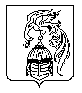 